Jo Harper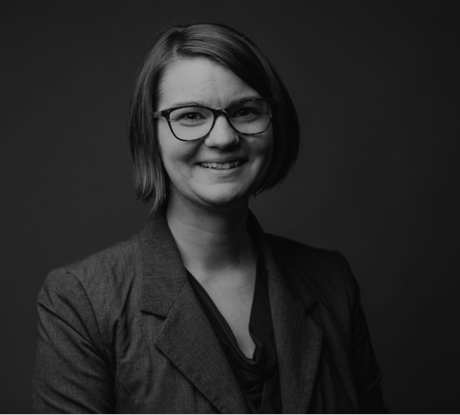 Principal 
Star USA, Inc.201 E. Liberty St, Ste 202
Wooster, OH 44691 Ph: 330.804.0063jharper@starusa.org 
starusa.orgAs a Principal at Star USA, Inc. and a Licensed Customs Broker, Jo Harper has extensive experience in a range of specialties, including classification, valuation, duty preference programs, compliance, licensing, and reporting. Jo coordinates and teaches Star’s Customs Broker License Exam preparation course, as well as seminars topics like ITAR, Antidumping & Countervailing, and duty recovery programs. She helps clients effectively tackle regulatory audits, disclosures, enforcement actions, sanctions, and jurisdiction. 